          Buenas tardes compañeras Regidoras e invitados especiales, el de la voz JORGE DE JESÚS JUÁREZ PARRA, en mi carácter de Presidente de la Comisión Edilicia Permanente de Hacienda Pública y Patrimonio Municipal, les doy la bienvenida a la Cuadragésima Sesión Ordinaria de la Comisión Edilicia Permanente de Hacienda Pública y Patrimonio Municipal.          De acuerdo a las facultades que me confiere el artículo 60 del Reglamento Interior del Ayuntamiento de Zapotlán el Grande, como Presidente de la Comisión Edilicia Permanente de Hacienda Pública y Patrimonio Municipal, se les ha convocado mediante oficio número 057/2024 con fecha 15 de Enero del 2024 y queda satisfecho el requisito establecido en el artículo 48 del mismo cuerpo legal en cita.          Ahora bien, de conformidad con lo dispuesto por los artículos 44, 45, 46, 47 y 49 del ordenamiento municipal en cita, se convoca a los integrantes de esta comisión para que asistieran el día de hoy a esta sala Juan S. Vizcaíno a las 12:00 horas de este día 18 de enero, con la finalidad de llevar a cabo la Cuadragésima Sesión Ordinaria de la misma.           Por lo que, siendo las 12:39 doce horas con treinta y nueve minutos del día 18 dieciocho de enero de la presente anualidad, procedo a nombrar lista de asistencia:1.- Como primer punto, procedo a desahogar la orden del día:Integrantes de la comisión de Hacienda Pública y Patrimonio Municipal:Integrantes de la comisión de Innovación, Ciencia y Tecnología; Integrantes de la comisión de Deportes, Recreación y Atención a la Juventud;  Integrantes de la comisión de Participación Ciudadana y Vecinal;  C. JORGE DE JESÚS JUÁREZ PARRA: “Tengo en mi poder los siguientes justificantes: La regidora Tania Magdalena Bernardino Juárez presenta el oficio 075/2024 en el cual solicita que se justifique en virtud de que no es posible estar presente por temas personales y la regidora, también síndico municipal Magaly Casillas Contreras nos está presentando el oficio 035/2024 el cual por lo mismo no le es posible estar presente, así como también el regidor Ernesto Sánchez Sánchez presenta el oficio 090/2024. Por lo cual me falta una comisión completa para poder sesionar por lo que voy a declarar desierta esta convocatoria y nuevamente volveré otra vez a convocar para llevar a cabo esta comisión, por lo que voy a clausurar los trabajos nuevamente siendo las 12:42 hoy 18 de enero del 2024 en esta cuadragésima sesión ordinaria, Muchas Gracias. 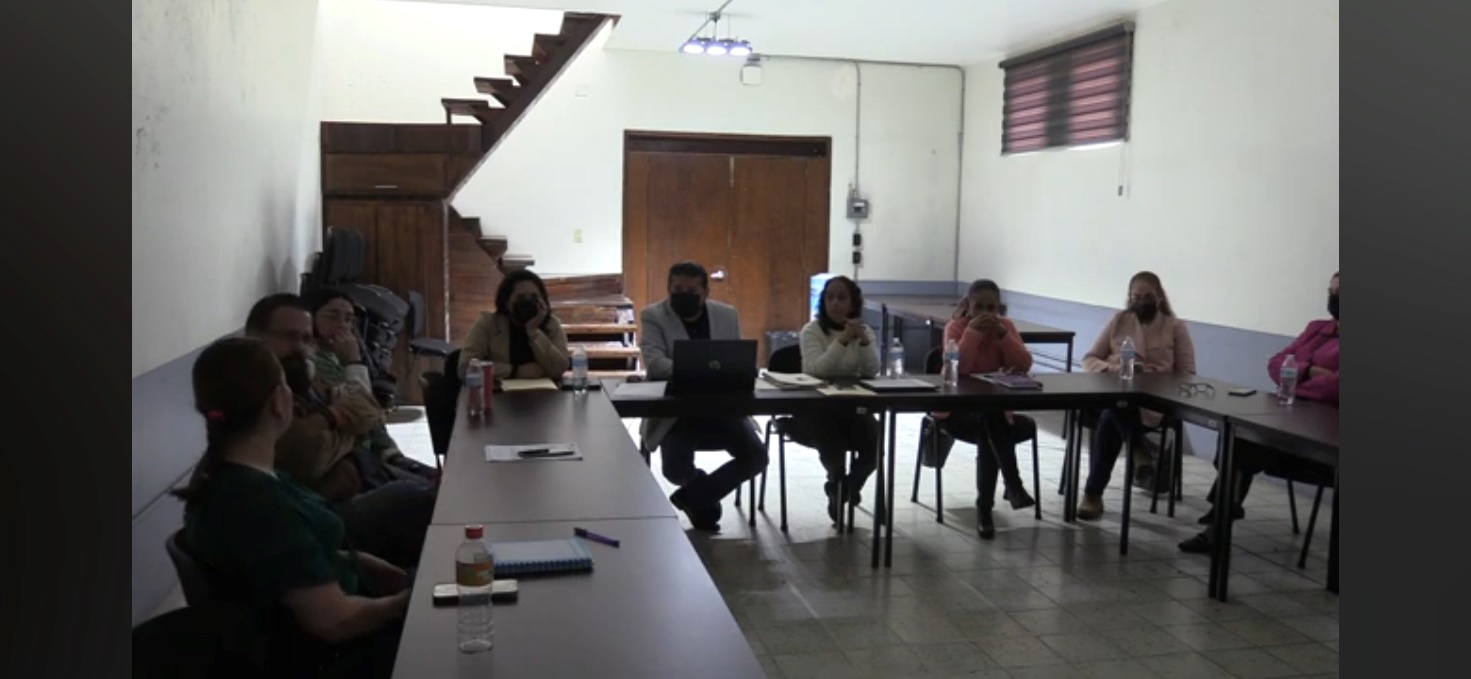 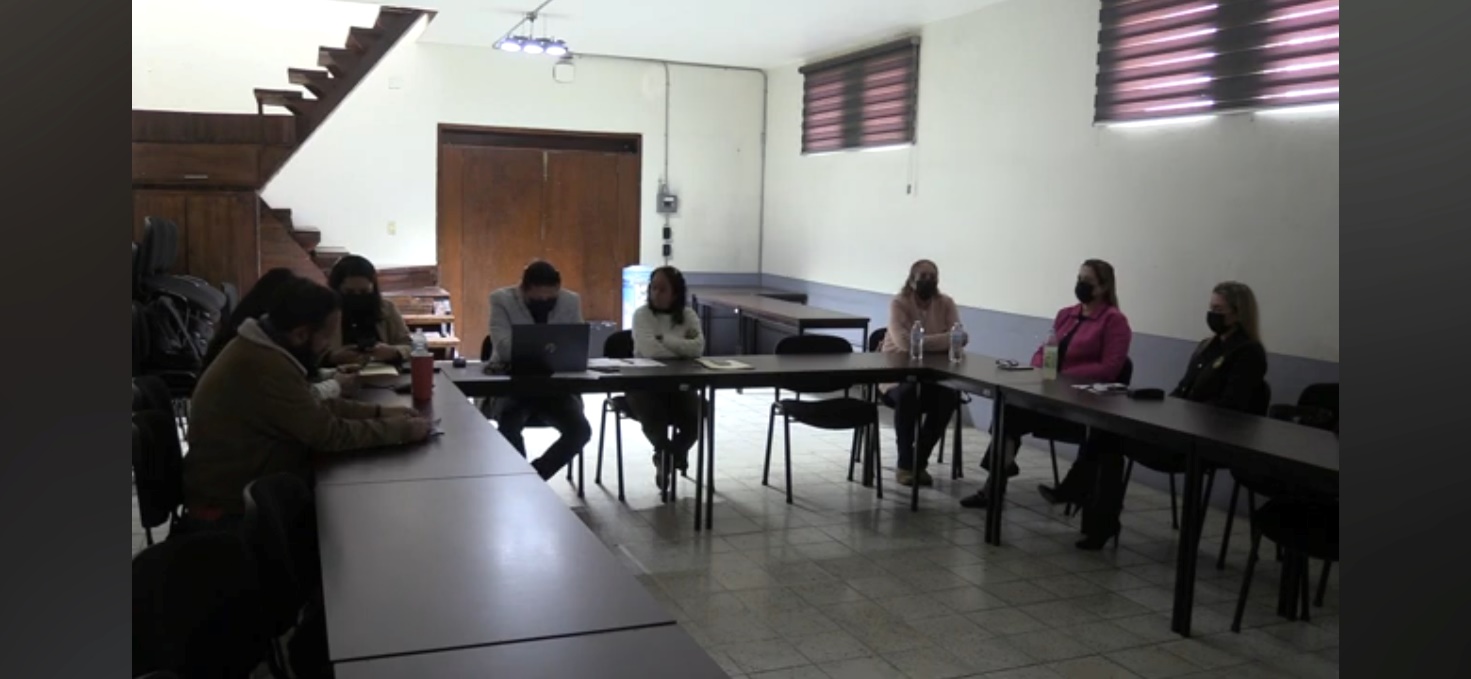 A T E N T A M E N T E “2024, Año del 85 Aniversario de la Escuela Secundaria Federal Benito Juárez”2024 Bicentenario en que se otorga el título de “Ciudad” a la antigua Zapotlán el Grande, Jalisco.Cd. Guzmán Municipio de Zapotlán el Grande, Jalisco.A 07 de febrero de 2024.LIC. JORGE DE JESÚS JUÁREZ PARRA.Regidor Presidente de la Comisión Edilicia Permanente de Hacienda Públicay Patrimonio Municipal.LIC. LAURA ELENA MARTÍNEZ RUVALCABA.Regidora Vocal de la Comisión Edilicia Permanente deHacienda Pública y Patrimonio Municipal.C. TANIA MAGDALENA BERNARDINO JUÁREZ.Regidora Vocal de la Comisión Edilicia Permanente deHacienda Pública y Patrimonio Municipal.C. MAGALI CASILLAS CONTRERAS. Regidora Vocal de la Comisión Edilicia Permanente deHacienda Pública y Patrimonio Municipal.C. DIANA LAURA ORTEGA PALAFOX.Regidora Vocal de la Comisión Edilicia Permanente deHacienda Pública y Patrimonio Municipal.C. LAURA ELENA MARTÍNEZ RUVALCABA.Regidora Presidente de la Comisión Edilicia Permanente deInnovación, Ciencia y Tecnología.C. DIANA LAURA ORTEGA PALAFOX. Regidora Vocal de la Comisión Edilicia Permanente deInnovación, Ciencia y Tecnología.C. YURITZI ALEJANDRA HERMOSILLO TEJEDA. Regidora Vocal de la Comisión Edilicia Permanente deInnovación, Ciencia y Tecnología.C. VICTOR MANUEL MONROY RIVERA. Regidor Vocal de la Comisión Edilicia Permanente deInnovación, Ciencia y Tecnología.C. DIANA LAURA ORTEGA PALAFOX.Regidora Presidenta de la Comisión Edilicia Permanente de Deportes, Recreación y Atención a la Juventud. C. TANIA MAGDALENA BERNARDINO JUÁREZ. Regidora vocal de la Comisión Edilicia Permanente de Deportes, Recreación y Atención a la Juventud. C. MAGALI CASILLAS CONTRERAS. Regidora vocal de la Comisión Edilicia Permanente de Deportes, Recreación y Atención a la Juventud.C. ERNESTO SÁNCHEZ SÁNCHEZ. Regidor Presidente de la Comisión Edilicia Permanente de Participación Ciudadana y Vecinal. C. EVA MARÍA DE JESÚS BARRETO. Regidora Vocal de la Comisión Edilicia Permanente de Participación Ciudadana y Vecinal. C. MONICA REYNOSO ROMERO. Regidora Vocal de la Comisión Edilicia Permanente de Participación Ciudadana y Vecinal. La presente hoja de firmas, forma parte integrante de la Cuadragésima Sesión Ordinaria de la Comisión Edilicia Permanente de Hacienda Pública y Patrimonio Municipal. Celebrada el día 18 de Enero de 2024. - - - - - - - - - - - - - - - - - - - - - - - - - - - - - - - - - - - - - - - CONSTE.- ACTA DE LA CUADRAGÉSIMA SESIÓN ORDINARIA DE LA COMISIÓN EDILICIA PERMANENTE DE HACIENDA PÚBLICA Y PATRIMONIO MUNICIPAL                          REGIDOR            PRESENTE          AUSENTEC. JORGE DE JESÚS JUÁREZ PARRARegidor Presidente de la Comisión Edilicia Permanente de Hacienda Pública y Patrimonio Municipal	                 XC. LAURA ELENA MARTÍNEZ RUVALCABARegidora Vocal de la Comisión Edilicia Permanente deHacienda Pública y Patrimonio Municipal 	                 X    C. TANIA MAGDALENA BERNARDINO JUÁREZRegidora Vocal de la Comisión Edilicia Permanente de Hacienda Pública y Patrimonio Municipal                     XC. MAGALI CASILLAS CONTRERAS Regidora Vocal de la Comisión Edilicia Permanente de Hacienda Pública y Patrimonio Municipal                XC. DIANA LAURA ORTEGA PALAFOXRegidora Vocal de la Comisión Edilicia Permanente deHacienda Pública y Patrimonio Municipal                    X                          REGIDOR            PRESENTE          AUSENTEC. LAURA ELENA MARTÍNEZ RUVALCABARegidora Presidente de la Comisión Edilicia Permanente de Innovación, ciencia y Tecnología.                   XC. DIANA LAURA ORTEGA PALAFOXRegidora Vocal de la Comisión Edilicia Permanente deInnovación, Ciencia y Tecnología.                       XC. YURITZI ALEJANDRA HERMOSILLO TEJEDARegidora Vocal de la Comisión Edilicia Permanente de Innovación, Ciencia y Tecnología.                          XC. VÍCTOR MANUEL MONROY RIVERARegidor Vocal de la Comisión Edilicia Permanente de Innovación, Ciencia y Tecnología                      X                          REGIDOR            PRESENTE          AUSENTE C. TANIA MAGDALENA BERNARDINO JUÁREZRegidora Vocal de la Comisión Edilicia Permanente de Deportes, Recreación y Atención a la Juventud.                      XC. DIANA LAURA ORTEGA PALAFOXRegidora Presidente de la Comisión Edilicia Permanente deDeportes, Recreación y Atención a la Juventud.                        XC. MAGALI CASILLAS CONTRERAS Regidora Vocal de la Comisión Edilicia Permanente de Deportes, Recreación y Atención a la Juventud.                           X                          REGIDOR            PRESENTE          AUSENTE C. ERNESTO SÁNCHEZ SÁNCHEZRegido presidente de la Comisión Edilicia Permanente de Participación Ciudadana y Vecinal.                     XC. EVA MARÍA DE JESÚS BARRETORegidora Vocal de la Comisión Edilicia Permanente deParticipación Ciudadana y Vecinal.                      XC. MÓNICA REINOSO ROMERORegidora Vocal de la Comisión Edilicia Permanente de Participación Ciudadana y Vecinal.                       XORDEN DEL DÍAINTEGRANTES DE LA COMISIÓN EDILICIA PERMANENTE DE HACIENDA PÚBLICA Y PATRIMONIO MUNICIPAL. INTEGRANTES DE LA COMISIÓN EDILICIA PERMANENTE DE INNOVACIÓN, CIENCIA Y TECNOLOGÍA.INTEGRANTES DE LA COMISIÓN EDILICIA PERMANENTE DEDEPORTES, RECREACIÓN Y ATENCIÓN A LA JUVENTUD. INTEGRANTES DE LA COMISIÓN EDILICIA PERMANENTE DE PARTICIPACIÓNCIUDADANA Y VECINAL.